КОНТАКТЫГБПОУ СО «Уральский техникум автомобильного транспорта и сервиса»Адрес электронной почты: pyavto@e1.ruЮридический адрес: 620017, проспект Космонавтов, 14Фактический адрес:пр. Космонавтов, 14,пр. Космонавтов, 15,ул. Удельная, 5Транспорт: КОСМОНАВТОВ 14/15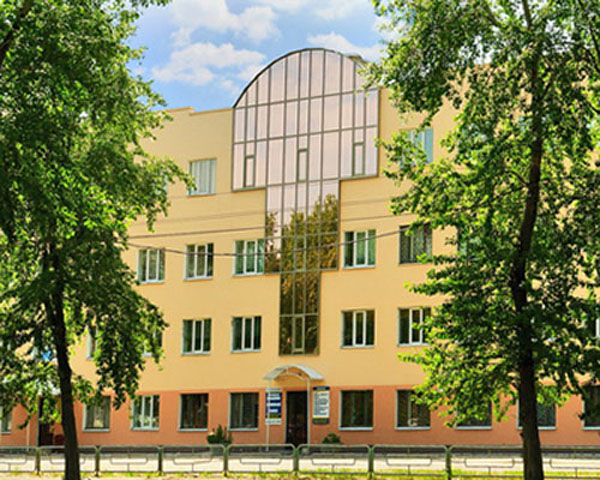 Телефон: +7 (343) 331-97-22, 
факс : +7 (343) 331-97- 20 
Приемная комиссия: +7 (343) 331-97- 25

Трамвай: 14,25,8,7,22,5,16 
Троллейбус: 17,3,12
остановка «Тех. училище»
Станция метро «Машиностроителей»УДЕЛЬНАЯ 5Телефон: +7 (343) 357-00-41  
факс : +7 (343) 357-00-44  

Автобусы: 24 (раб. дни), 28
остановка «Широкая речка»
